CENTRAL TREC GROUP 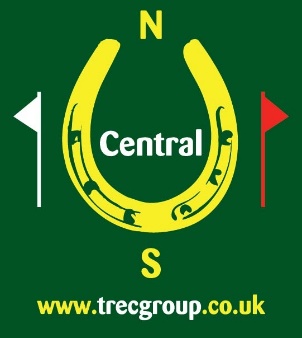 PTV TRAINING  Sunday 20th October 2018Low Farm, Bozeat, Wellingborough, Northamptonshire, NN29 7NO Enquiries to Sally Elliott – central@trecgroup.co.ukA great opportunity to find out more about the sport of TREC or to practice your existing skills Sessions will be either “Have a Go” at obstacles orReceive instruction from Eva Green on how to ride the obstacles more effectively to achieve better marksHave instruction and practice  PTV obstacles (S-Bend, Rein Back, Corridor, etc)Sessions will be for 1 hour and will be in groups of no more than 4For simply Having a Go at obstacles: Cost – CTG members £10, non-members £15For the additional training: - CTG members £23, non members £25Entry Form – Low Farm PTV Training Name: .......................................…………....................	Email ……………………………………………………………Address..................................................................................................................................................………………………......................................................................................................................................Postcode:   .............................................................	Tel No: ...............................................................Mobile no: ……………….………………………………………CTG member Y …. N ….  Membership number ……………………………………………………CTG vouchers enclosed to the value of £………………	(Voucher numbers ……………………………………)Cheque (made payable to Central TREC Group) enclosed for £………….Prefer morning ………… afternoon ……… (please tick one) We cannot promise to meet all requests but will do our best to do so.  Have a Go sessions will be the first and last of the day.I would like to: Have a Go at obstacles                           : Receive extra trainingI understand that the non-member rate includes day membership of Central TREC Group. Signed: ………………………………………………	Date: ………………………………………………Post to: Sally Elliott, 91 Spinney Hill Road, Olney, Buckinghamshire, MK46 5AD OR Email form to central@trecgroup.co.uk and pay by BACS transfer (sort code 08 92 99, account number 65796977 [please note, this account number has recently changed], please use your name and ‘Low Farm’ as the reference) or PayPal (payments should be sent to paypal@trecgroup.co.uk). 